ПРОЕКТФОРМА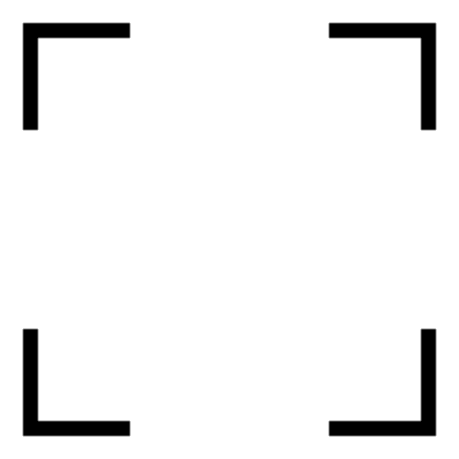 Проверочный лист (список контрольных вопросов), используемый Администрацией ЗАТО городской округ Молодёжный Московской области при проведении контрольных (надзорных) мероприятий в рамках муниципального контроля в сфере благоустройства на территории ЗАТО городской округ Молодёжный Московской области    Перечень  вопросов,  отражающих содержание обязательных требований, ответы  на которые свидетельствуют о соблюдении или несоблюдении юридическим  лицом,  индивидуальным  предпринимателем (далее – контролируемое лицо) обязательных требований, составляющих предмет контрольного (надзорного) мероприятия:_________________________________________________________________________________________________________________________(подпись)                                                                                            (инициалы, фамилия, должность должностного лица, проводящего контрольное (надзорное) мероприятие)        _________20____г._________________________________________________________________________________________________________________________(подпись)                                                                                             (инициалы, фамилия, должность уполномоченного должностного лица проверяемого лица)        _________20____г.Наименование органа государственного контроля (надзора)Вид государственного контроля (надзора)Муниципальный контроль в сфере благоустройства на территории ЗАТО городской округ Молодёжный Московской областиНаименование контрольного (надзорного) мероприятияДолжность, ФИО должностного лица, проводящего контрольное (надзорное) мероприятие и заполняющего проверочный листКонтролируемое лицо (наименование и адрес юридического лица, фамилия, имя, отчество (при наличии) индивидуального предпринимателя), в отношении которого производится контрольное (надзорное) мероприятиеМесто проведения контрольного (надзорного) мероприятияРеквизиты решения о проведении контрольного (надзорного) мероприятия Учетный номер контрольного (надзорного) мероприятия и дата присвоения учетного номера в едином реестре контрольных (надзорных) мероприятий№ п/пРеквизиты нормативных правовых актов с указанием структурных единиц этих актовСписок контрольных вопросов, отражающих содержание обязательных требований, ответы на которые свидетельствуют о соблюдении или несоблюдении контролируемым лицом обязательных требованийОтветы на контрольные вопросыОтветы на контрольные вопросыОтветы на контрольные вопросыПримечание№ п/пРеквизиты нормативных правовых актов с указанием структурных единиц этих актовСписок контрольных вопросов, отражающих содержание обязательных требований, ответы на которые свидетельствуют о соблюдении или несоблюдении контролируемым лицом обязательных требованийданетнеприменимоПримечание1234567ч. 20 ст. 10 Правил благоустройства территории ЗАТО г. о. Молодёжный Московской области, утвержденных решением Совета депутатов ЗАТО г. о. Молодёжный от 27.12.2019 г. №13/3 (с изменениями и дополнениями, утвержденными решением Совета депутатов ЗАТО г. о. Молодёжный от 09.10.2020 г. №12/4, от 23.07.2021 г. №7/4, от 29.11.2021 г. №11/2)Размещение контейнерной площадки соответствует правилам?ч. 2-7 ст. 13 Правил благоустройства территории ЗАТО г. о. Молодёжный Московской области, утвержденных решением Совета депутатов ЗАТО г. о. Молодёжный от 27.12.2019 г. №13/3 (с изменениями и дополнениями, утвержденными решением Совета депутатов ЗАТО г. о. Молодёжный от 09.10.2020 г. №12/4, от 23.07.2021 г. №7/4, от 29.11.2021 г. №11/2)Внешний вид контейнерной площадки соответствует требованиямч. 12,15 ст. 35 Правил благоустройства территории ЗАТО г. о. Молодёжный Московской области, утвержденных решением Совета депутатов ЗАТО г. о. Молодёжный от 27.12.2019 г. №13/3 (с изменениями и дополнениями, утвержденными решением Совета депутатов ЗАТО г. о. Молодёжный от 09.10.2020 г. №12/4, от 23.07.2021 г. №7/4, от 29.11.2021 г. №11/2)На ДИП и прилегающей к площадке территории отсутствуют загрязнения, посторонние предметы, о которые можно споткнуться и/или получить травмуч. 13 ст. 35 Правил благоустройства территории ЗАТО г. о. Молодёжный Московской области, утвержденных решением Совета депутатов ЗАТО г. о. Молодёжный от 27.12.2019 г. №13/3 (с изменениями и дополнениями, утвержденными решением Совета депутатов ЗАТО г. о. Молодёжный от 09.10.2020 г. №12/4, от 23.07.2021 г. №7/4, от 29.11.2021 г. №11/2)Дорожки, ограждения и калитки, скамейки, урны окрашены и находятся в исправном состоянии, урны очищеныч. 14 ст. 35 Правил благоустройства территории ЗАТО г. о. Молодёжный Московской области, утвержденных решением Совета депутатов ЗАТО г. о. Молодёжный от 27.12.2019 г. №13/3 (с изменениями и дополнениями, утвержденными решением Совета депутатов ЗАТО г. о. Молодёжный от 09.10.2020 г. №12/4, от 23.07.2021 г. №7/4, от 29.11.2021 г. №11/2)Средства наружного освещения исправны, осветительная арматура и/или опора освещения не имеют механических повреждений и ржавчины, плафоны чистые и не имеют трещин и сколовч. 3 ст. 48 Правил благоустройства территории ЗАТО г. о. Молодёжный Московской области, утвержденных решением Совета депутатов ЗАТО г. о. Молодёжный от 27.12.2019 г. №13/3 (с изменениями и дополнениями, утвержденными решением Совета депутатов ЗАТО г. о. Молодёжный от 09.10.2020 г. №12/4, от 23.07.2021 г. №7/4, от 29.11.2021 г. №11/2)Снег и наледь на детской игровой площадке, вокруг неё и подходах к ней отсутствуютч. 1 ст. 10 Правил благоустройства территории ЗАТО г. о. Молодёжный Московской области, утвержденных решением Совета депутатов ЗАТО г. о. Молодёжный от 27.12.2019 г. №13/3 (с изменениями и дополнениями, утвержденными решением Совета депутатов ЗАТО г. о. Молодёжный от 09.10.2020 г. №12/4, от 23.07.2021 г. №7/4, от 29.11.2021 г. №11/2)Установлен и подключен программно-технический комплекс видеонаблюдения?ч. 3-5, 20 ст. 10 Правил благоустройства территории ЗАТО г. о. Молодёжный Московской области, утвержденных решением Совета депутатов ЗАТО г. о. Молодёжный от 27.12.2019 г. №13/3 (с изменениями и дополнениями, утвержденными решением Совета депутатов ЗАТО г. о. Молодёжный от 09.10.2020 г. №12/4, от 23.07.2021 г. №7/4, от 29.11.2021 г. №11/2)Размещение ДИП соответствует правилам?ч. 19 ст. 10 Правил благоустройства территории ЗАТО г. о. Молодёжный Московской области, утвержденных решением Совета депутатов ЗАТО г. о. Молодёжный от 27.12.2019 г. №13/3 (с изменениями и дополнениями, утвержденными решением Совета депутатов ЗАТО г. о. Молодёжный от 09.10.2020 г. №12/4, от 23.07.2021 г. №7/4, от 29.11.2021 г. №11/2)Площадки отгорожены от транзитного пешеходного движения, проездов, разворотных площадок, гостевых стоянок, контейнерных площадок, мест, предназначенных для размещения транспортных средств?ч. 9 ст. 10 Правил благоустройства территории ЗАТО г. о. Молодёжный Московской области, утвержденных решением Совета депутатов ЗАТО г. о. Молодёжный от 27.12.2019 г. №13/3 (с изменениями и дополнениями, утвержденными решением Совета депутатов ЗАТО г. о. Молодёжный от 09.10.2020 г. №12/4, от 23.07.2021 г. №7/4, от 29.11.2021 г. №11/2)Отсутствуют на территории площадки выступающие корни или нависающие низких веток, остатки старого, срезанного оборудования (стойки, фундаменты), находящиеся над поверхностью земли, не заглубленные в землю металлических перемычек (как правило, у турников и качелей)ч. 10 ст. 10 Правил благоустройства территории ЗАТО г. о. Молодёжный Московской области, утвержденных решением Совета депутатов ЗАТО г. о. Молодёжный от 27.12.2019 г. №13/3 (с изменениями и дополнениями, утвержденными решением Совета депутатов ЗАТО г. о. Молодёжный от 09.10.2020 г. №12/4, от 23.07.2021 г. №7/4, от 29.11.2021 г. №11/2)В наличии на детской площадке элементы обязательного перечня элементов благоустройства?ч. 11 ст. 10 Правил благоустройства территории ЗАТО г. о. Молодёжный Московской области, утвержденных решением Совета депутатов ЗАТО г. о. Молодёжный от 27.12.2019 г. №13/3 (с изменениями и дополнениями, утвержденными решением Совета депутатов ЗАТО г. о. Молодёжный от 09.10.2020 г. №12/4, от 23.07.2021 г. №7/4, от 29.11.2021 г. №11/2)На детской площадке установлено надлежащее покрытиеч. 12 ст. 10 Правил благоустройства территории ЗАТО г. о. Молодёжный Московской области, утвержденных решением Совета депутатов ЗАТО г. о. Молодёжный от 27.12.2019 г. №13/3 (с изменениями и дополнениями, утвержденными решением Совета депутатов ЗАТО г. о. Молодёжный от 09.10.2020 г. №12/4, от 23.07.2021 г. №7/4, от 29.11.2021 г. №11/2)Сопряжение поверхностей осуществлено при помощи садовых бортовых камней со скошенными или закругленными краямич. 13, 22-23 ст. 10 Правил благоустройства территории ЗАТО г. о. Молодёжный Московской области, утвержденных решением Совета депутатов ЗАТО г. о. Молодёжный от 27.12.2019 г. №13/3 (с изменениями и дополнениями, утвержденными решением Совета депутатов ЗАТО г. о. Молодёжный от 09.10.2020 г. №12/4, от 23.07.2021 г. №7/4, от 29.11.2021 г. №11/2)Озеленение детских площадок соответствует правилам благоустройства?ч. 15 ст. 10 Правил благоустройства территории ЗАТО г. о. Молодёжный Московской области, утвержденных решением Совета депутатов ЗАТО г. о. Молодёжный от 27.12.2019 г. №13/3 (с изменениями и дополнениями, утвержденными решением Совета депутатов ЗАТО г. о. Молодёжный от 09.10.2020 г. №12/4, от 23.07.2021 г. №7/4, от 29.11.2021 г. №11/2)Осветительное оборудование размещено на высоте не менее 2,5 мч. 16 ст. 10 Правил благоустройства территории ЗАТО г. о. Молодёжный Московской области, утвержденных решением Совета депутатов ЗАТО г. о. Молодёжный от 27.12.2019 г. №13/3 (с изменениями и дополнениями, утвержденными решением Совета депутатов ЗАТО г. о. Молодёжный от 09.10.2020 г. №12/4, от 23.07.2021 г. №7/4, от 29.11.2021 г. №11/2)Стенд (таблички), содержащие правила и возрастные требования при  пользовании оборудованием, номера телефонов службы спасения, скорой помощи, службы эксплуатации для сообщения о неисправности и поломке оборудования информация о запрете выгула домашних животных на площадке, о лице, эксплуатирующем оборудование площадки в наличиич. 17,21,24-25 ст. 10 Правил благоустройства территории ЗАТО г. о. Молодёжный Московской области, утвержденных решением Совета депутатов ЗАТО г. о. Молодёжный от 27.12.2019 г. №13/3 (с изменениями и дополнениями, утвержденными решением Совета депутатов ЗАТО г. о. Молодёжный от 09.10.2020 г. №12/4, от 23.07.2021 г. №7/4, от 29.11.2021 г. №11/2)ДИП соответствует требованиям безопасностич. 26-37 ст. 10 Правил благоустройства территории ЗАТО г. о. Молодёжный Московской области, утвержденных решением Совета депутатов ЗАТО г. о. Молодёжный от 27.12.2019 г. №13/3 (с изменениями и дополнениями, утвержденными решением Совета депутатов ЗАТО г. о. Молодёжный от 09.10.2020 г. №12/4, от 23.07.2021 г. №7/4, от 29.11.2021 г. №11/2)Элементы оборудования ДИП (конструктив, внешний вид, расположение) соответствуют правилам благоустройствач. 36 ст. 10 Правил благоустройства территории ЗАТО г. о. Молодёжный Московской области, утвержденных решением Совета депутатов ЗАТО г. о. Молодёжный от 27.12.2019 г. №13/3 (с изменениями и дополнениями, утвержденными решением Совета депутатов ЗАТО г. о. Молодёжный от 09.10.2020 г. №12/4, от 23.07.2021 г. №7/4, от 29.11.2021 г. №11/2)На площадке установлено ударопоглощающее покрытие, перила на оборудовании детской площадки в наличии?ч. 1-6 ст. 11 Правил благоустройства территории ЗАТО г. о. Молодёжный Московской области, утвержденных решением Совета депутатов ЗАТО г. о. Молодёжный от 27.12.2019 г. №13/3 (с изменениями и дополнениями, утвержденными решением Совета депутатов ЗАТО г. о. Молодёжный от 09.10.2020 г. №12/4, от 23.07.2021 г. №7/4, от 29.11.2021 г. №11/2)Размещение, планировка и обустройство площадки для отдыха соответствует требованиям Правил благоустройства?ч. 2 ст. 11 Правил благоустройства территории ЗАТО г. о. Молодёжный Московской области, утвержденных решением Совета депутатов ЗАТО г. о. Молодёжный от 27.12.2019 г. №13/3 (с изменениями и дополнениями, утвержденными решением Совета депутатов ЗАТО г. о. Молодёжный от 09.10.2020 г. №12/4, от 23.07.2021 г. №7/4, от 29.11.2021 г. №11/2)В наличии на площадке отдыха элементы обязательного перечня элементов благоустройства?ч. 3 ст. 11 Правил благоустройства территории ЗАТО г. о. Молодёжный Московской области, утвержденных решением Совета депутатов ЗАТО г. о. Молодёжный от 27.12.2019 г. №13/3 (с изменениями и дополнениями, утвержденными решением Совета депутатов ЗАТО г. о. Молодёжный от 09.10.2020 г. №12/4, от 23.07.2021 г. №7/4, от 29.11.2021 г. №11/2)Покрытие площадки отдыха соответствует требованиям Правил благоустройствач. 1-2 ст. 12 Правил благоустройства территории ЗАТО г. о. Молодёжный Московской области, утвержденных решением Совета депутатов ЗАТО г. о. Молодёжный от 27.12.2019 г. №13/3 (с изменениями и дополнениями, утвержденными решением Совета депутатов ЗАТО г. о. Молодёжный от 09.10.2020 г. №12/4, от 23.07.2021 г. №7/4, от 29.11.2021 г. №11/2)Размещение, планировка и обустройство спортивной площадки соответствует требованиям Правил благоустройства?ч. 3 ст. 12 Правил благоустройства территории ЗАТО г. о. Молодёжный Московской области, утвержденных решением Совета депутатов ЗАТО г. о. Молодёжный от 27.12.2019 г. №13/3 (с изменениями и дополнениями, утвержденными решением Совета депутатов ЗАТО г. о. Молодёжный от 09.10.2020 г. №12/4, от 23.07.2021 г. №7/4, от 29.11.2021 г. №11/2)В наличии на спортивной площадке элементы обязательного перечня элементов благоустройства?ч. 4 ст. 12 Правил благоустройства территории ЗАТО г. о. Молодёжный Московской области, утвержденных решением Совета депутатов ЗАТО г. о. Молодёжный от 27.12.2019 г. №13/3 (с изменениями и дополнениями, утвержденными решением Совета депутатов ЗАТО г. о. Молодёжный от 09.10.2020 г. №12/4, от 23.07.2021 г. №7/4, от 29.11.2021 г. №11/2)Озеленение на спортивной площадке соответствует требованиям Правил благоустройствач. 5 ст. 12 Правил благоустройства территории ЗАТО г. о. Молодёжный Московской области, утвержденных решением Совета депутатов ЗАТО г. о. Молодёжный от 27.12.2019 г. №13/3 (с изменениями и дополнениями, утвержденными решением Совета депутатов ЗАТО г. о. Молодёжный от 09.10.2020 г. №12/4, от 23.07.2021 г. №7/4, от 29.11.2021 г. №11/2)Спортивная площадка оборудована сетчатым ограждением высотой 2,5- 3 м, а в местах примыкания спортивных площадок друг к другу - высотой не менее 1,2 м?ч. 12,15 ст. 35 Правил благоустройства территории ЗАТО г. о. Молодёжный Московской области, утвержденных решением Совета депутатов ЗАТО г. о. Молодёжный от 27.12.2019 г. №13/3 (с изменениями и дополнениями, утвержденными решением Совета депутатов ЗАТО г. о. Молодёжный от 09.10.2020 г. №12/4, от 23.07.2021 г. №7/4, от 29.11.2021 г. №11/2)На спортивной площадке и прилегающей к площадке территории отсутствуют загрязнения, посторонние предметы, о которые можно споткнуться и/или получить травмуч. 13-14 ст. 35 Правил благоустройства территории ЗАТО г. о. Молодёжный Московской области, утвержденных решением Совета депутатов ЗАТО г. о. Молодёжный от 27.12.2019 г. №13/3 (с изменениями и дополнениями, утвержденными решением Совета депутатов ЗАТО г. о. Молодёжный от 09.10.2020 г. №12/4, от 23.07.2021 г. №7/4, от 29.11.2021 г. №11/2)Все элементы площадки и мафы окрашены и находятся в исправном состоянии, урны очищеныч. 5 ст. 48 Правил благоустройства территории ЗАТО г. о. Молодёжный Московской области, утвержденных решением Совета депутатов ЗАТО г. о. Молодёжный от 27.12.2019 г. №13/3 (с изменениями и дополнениями, утвержденными решением Совета депутатов ЗАТО г. о. Молодёжный от 09.10.2020 г. №12/4, от 23.07.2021 г. №7/4, от 29.11.2021 г. №11/2)Снег и наледь на спортивной площадке, вокруг неё и подходах к ней отсутствуютч. 3 ст. 36 Правил благоустройства территории ЗАТО г. о. Молодёжный Московской области, утвержденных решением Совета депутатов ЗАТО г. о. Молодёжный от 27.12.2019 г. №13/3 (с изменениями и дополнениями, утвержденными решением Совета депутатов ЗАТО г. о. Молодёжный от 09.10.2020 г. №12/4, от 23.07.2021 г. №7/4, от 29.11.2021 г. №11/2) Планировка и обустройство территорий гаражных кооперативов, стоянок, станций технического обслуживания, автомобильных моек соответствует требованиям Правил благоустройствач. 4 ст. 36 Правил благоустройства территории ЗАТО г. о. Молодёжный Московской области, утвержденных решением Совета депутатов ЗАТО г. о. Молодёжный от 27.12.2019 г. №13/3 (с изменениями и дополнениями, утвержденными решением Совета депутатов ЗАТО г. о. Молодёжный от 09.10.2020 г. №12/4, от 23.07.2021 г. №7/4, от 29.11.2021 г. №11/2)Кровля гаражей, стоянок, станций технического обслуживания, автомобильных моек содержится в чистотеч. 5 ст. 36 Правил благоустройства территории ЗАТО г. о. Молодёжный Московской области, утвержденных решением Совета депутатов ЗАТО г. о. Молодёжный от 27.12.2019 г. №13/3 (с изменениями и дополнениями, утвержденными решением Совета депутатов ЗАТО г. о. Молодёжный от 09.10.2020 г. №12/4, от 23.07.2021 г. №7/4, от 29.11.2021 г. №11/2)Ливневые системы водоотведения, расположенные на территории стоянки, станции технического обслуживания, автомобильной мойки содержатся в чистотеч. 2 ст. 36 Правил благоустройства территории ЗАТО г. о. Молодёжный Московской области, утвержденных решением Совета депутатов ЗАТО г. о. Молодёжный от 27.12.2019 г. №13/3 (с изменениями и дополнениями, утвержденными решением Совета депутатов ЗАТО г. о. Молодёжный от 09.10.2020 г. №12/4, от 23.07.2021 г. №7/4, от 29.11.2021 г. №11/2)Отсутствуют признаки сжигания автомобильных покрышек и их комплектующих, их сброс в контейнеры, бункеры, на контейнерные площадки и вне установленных для этих целей мест? ч. 6 ст. 36 Правил благоустройства территории ЗАТО г. о. Молодёжный Московской области, утвержденных решением Совета депутатов ЗАТО г. о. Молодёжный от 27.12.2019 г. №13/3 (с изменениями и дополнениями, утвержденными решением Совета депутатов ЗАТО г. о. Молодёжный от 09.10.2020 г. №12/4, от 23.07.2021 г. №7/4, от 29.11.2021 г. №11/2)Площадки для сбора отработанных масел и иных технических жидкостей, покрышек, металлического лома на территориях стоянок, станций технического обслуживания, гаражных кооперативов, автомобильных моек имеет твердое покрытие и навесч.35 ст. 16 Правил благоустройства территории ЗАТО г. о. Молодёжный Московской области, утвержденных решением Совета депутатов ЗАТО г. о. Молодёжный от 27.12.2019 г. №13/3 (с изменениями и дополнениями, утвержденными решением Совета депутатов ЗАТО г. о. Молодёжный от 09.10.2020 г. №12/4, от 23.07.2021 г. №7/4, от 29.11.2021 г. №11/2)На площадке автостоянки в наличии элементы обязательного перечня элементов благоустройства?ч. 3 ст. 16 Правил благоустройства территории ЗАТО г. о. Молодёжный Московской области, утвержденных решением Совета депутатов ЗАТО г. о. Молодёжный от 27.12.2019 г. №13/3 (с изменениями и дополнениями, утвержденными решением Совета депутатов ЗАТО г. о. Молодёжный от 09.10.2020 г. №12/4, от 23.07.2021 г. №7/4, от 29.11.2021 г. №11/2)Сопряжение покрытия площадки с проездом выполнено в одном уровне без укладки бортового камня.ч. 1 ст. 37 Правил благоустройства территории ЗАТО г. о. Молодёжный Московской области, утвержденных решением Совета депутатов ЗАТО г. о. Молодёжный от 27.12.2019 г. №13/3 (с изменениями и дополнениями, утвержденными решением Совета депутатов ЗАТО г. о. Молодёжный от 09.10.2020 г. №12/4, от 23.07.2021 г. №7/4, от 29.11.2021 г. №11/2)Светильники наружного освещения, сети и их конструктивные элементы в исправном состояниич. 2 ст. 37 Правил благоустройства территории ЗАТО г. о. Молодёжный Московской области, утвержденных решением Совета депутатов ЗАТО г. о. Молодёжный от 27.12.2019 г. №13/3 (с изменениями и дополнениями, утвержденными решением Совета депутатов ЗАТО г. о. Молодёжный от 09.10.2020 г. №12/4, от 23.07.2021 г. №7/4, от 29.11.2021 г. №11/2)Металлические опоры, кронштейны и другие элементы устройств наружного освещения содержатся в чистоте, не имеют очагов коррозии, окрашены, опоры не имеют отклонение от вертикали более 5 градусовч. 3 ст. 37 Правил благоустройства территории ЗАТО г. о. Молодёжный Московской области, утвержденных решением Совета депутатов ЗАТО г. о. Молодёжный от 27.12.2019 г. №13/3 (с изменениями и дополнениями, утвержденными решением Совета депутатов ЗАТО г. о. Молодёжный от 09.10.2020 г. №12/4, от 23.07.2021 г. №7/4, от 29.11.2021 г. №11/2)Отсутствуют поврежденные элементы сетей, влияющие на их работу или электробезопасностьч. 3 ст. 37 Правил благоустройства территории ЗАТО г. о. Молодёжный Московской области, утвержденных решением Совета депутатов ЗАТО г. о. Молодёжный от 27.12.2019 г. №13/3 (с изменениями и дополнениями, утвержденными решением Совета депутатов ЗАТО г. о. Молодёжный от 09.10.2020 г. №12/4, от 23.07.2021 г. №7/4, от 29.11.2021 г. №11/2)Поврежденные элементы сетей, не влияющие на их работу или электробезопасность, отремонтированы в течение 10 дней с момента поврежденияч. 3 ст. 37 Правил благоустройства территории ЗАТО г. о. Молодёжный Московской области, утвержденных решением Совета депутатов ЗАТО г. о. Молодёжный от 27.12.2019 г. №13/3 (с изменениями и дополнениями, утвержденными решением Совета депутатов ЗАТО г. о. Молодёжный от 09.10.2020 г. №12/4, от 23.07.2021 г. №7/4, от 29.11.2021 г. №11/2)Бездействующие элементы сетей (в том числе временные) отсутствуютч. 4 ст. 37 Правил благоустройства территории ЗАТО г. о. Молодёжный Московской области, утвержденных решением Совета депутатов ЗАТО г. о. Молодёжный от 27.12.2019 г. №13/3 (с изменениями и дополнениями, утвержденными решением Совета депутатов ЗАТО г. о. Молодёжный от 09.10.2020 г. №12/4, от 23.07.2021 г. №7/4, от 29.11.2021 г. №11/2)Количество неработающих светильников не превышает 10% от их общего числач. 5 ст. 37 Правил благоустройства территории ЗАТО г. о. Молодёжный Московской области, утвержденных решением Совета депутатов ЗАТО г. о. Молодёжный от 27.12.2019 г. №13/3 (с изменениями и дополнениями, утвержденными решением Совета депутатов ЗАТО г. о. Молодёжный от 09.10.2020 г. №12/4, от 23.07.2021 г. №7/4, от 29.11.2021 г. №11/2)Соблюдаются сроки восстановления горения светильниковч. 1 ст. 38 Правил благоустройства территории ЗАТО г. о. Молодёжный Московской области, утвержденных решением Совета депутатов ЗАТО г. о. Молодёжный от 27.12.2019 г. №13/3 (с изменениями и дополнениями, утвержденными решением Совета депутатов ЗАТО г. о. Молодёжный от 09.10.2020 г. №12/4, от 23.07.2021 г. №7/4, от 29.11.2021 г. №11/2)Средства размещения информации, рекламные конструкции чистые и окрашенные?ч. 1 ст. 38 Правил благоустройства территории ЗАТО г. о. Молодёжный Московской области, утвержденных решением Совета депутатов ЗАТО г. о. Молодёжный от 27.12.2019 г. №13/3 (с изменениями и дополнениями, утвержденными решением Совета депутатов ЗАТО г. о. Молодёжный от 09.10.2020 г. №12/4, от 23.07.2021 г. №7/4, от 29.11.2021 г. №11/2)Отсутствуют неисправные элементы освещения средств размещения информации, рекламных конструкций?ч. 1 ст. 38 Правил благоустройства территории ЗАТО г. о. Молодёжный Московской области, утвержденных решением Совета депутатов ЗАТО г. о. Молодёжный от 27.12.2019 г. №13/3 (с изменениями и дополнениями, утвержденными решением Совета депутатов ЗАТО г. о. Молодёжный от 09.10.2020 г. №12/4, от 23.07.2021 г. №7/4, от 29.11.2021 г. №11/2)Техническое состояние средства размещения информации, рекламных конструкций соответствует требованиям документов, необходимым для установки средства размещения информации в соответствии с порядком, установленным постановлением руководителя администрации ЗАТО г. о. Молодёжныйч. 2 ст. 38 Правил благоустройства территории ЗАТО г. о. Молодёжный Московской области, утвержденных решением Совета депутатов ЗАТО г. о. Молодёжный от 27.12.2019 г. №13/3 (с изменениями и дополнениями, утвержденными решением Совета депутатов ЗАТО г. о. Молодёжный от 09.10.2020 г. №12/4, от 23.07.2021 г. №7/4, от 29.11.2021 г. №11/2)Размещение средств размещения информации, рекламных конструкций не мешает текущей эксплуатации зданий и сооруженийп. ___ ч.___ ст. ___ Правил благоустройства на территории ____________________  Московской области, утвержденных Советом депутатов ___________ городского округа Московской области от ________ № ______ч. 1 ст. 39 Правил благоустройства территории ЗАТО г. о. Молодёжный Московской области, утвержденных решением Совета депутатов ЗАТО г. о. Молодёжный от 27.12.2019 г. №13/3 (с изменениями и дополнениями, утвержденными решением Совета депутатов ЗАТО г. о. Молодёжный от 09.10.2020 г. №12/4, от 23.07.2021 г. №7/4, от 29.11.2021 г. №11/2)Ограждение (забор) не содержит элементов разрушения общей площадь разрушения больше двадцати процентов от общей площади элемента, не имеет отклонение по вертикалич. 2 ст. 39 Правил благоустройства территории ЗАТО г. о. Молодёжный Московской области, утвержденных решением Совета депутатов ЗАТО г. о. Молодёжный от 27.12.2019 г. №13/3 (с изменениями и дополнениями, утвержденными решением Совета депутатов ЗАТО г. о. Молодёжный от 09.10.2020 г. №12/4, от 23.07.2021 г. №7/4, от 29.11.2021 г. №11/2)Ограждение содержится в чистоте и порядке, без повреждений, окрашено?ч. 2 ст. 40 Правил благоустройства территории ЗАТО г. о. Молодёжный Московской области, утвержденных решением Совета депутатов ЗАТО г. о. Молодёжный от 27.12.2019 г. №13/3 (с изменениями и дополнениями, утвержденными решением Совета депутатов ЗАТО г. о. Молодёжный от 09.10.2020 г. №12/4, от 23.07.2021 г. №7/4, от 29.11.2021 г. №11/2)Малые архитектурные формы чистые, окрашенные?ч. 4 ст. 40 Правил благоустройства территории ЗАТО г. о. Молодёжный Московской области, утвержденных решением Совета депутатов ЗАТО г. о. Молодёжный от 27.12.2019 г. №13/3 (с изменениями и дополнениями, утвержденными решением Совета депутатов ЗАТО г. о. Молодёжный от 09.10.2020 г. №12/4, от 23.07.2021 г. №7/4, от 29.11.2021 г. №11/2)Некапитальное строение окрашеноч. 5 ст. 40 Правил благоустройства территории ЗАТО г. о. Молодёжный Московской области, утвержденных решением Совета депутатов ЗАТО г. о. Молодёжный от 27.12.2019 г. №13/3 (с изменениями и дополнениями, утвержденными решением Совета депутатов ЗАТО г. о. Молодёжный от 09.10.2020 г. №12/4, от 23.07.2021 г. №7/4, от 29.11.2021 г. №11/2)Водные устройства окрашены, не загрязнены?ч. 1 ст. 40 Правил благоустройства территории ЗАТО г. о. Молодёжный Московской области, утвержденных решением Совета депутатов ЗАТО г. о. Молодёжный от 27.12.2019 г. №13/3 (с изменениями и дополнениями, утвержденными решением Совета депутатов ЗАТО г. о. Молодёжный от 09.10.2020 г. №12/4, от 23.07.2021 г. №7/4, от 29.11.2021 г. №11/2)Сброшенный с кровель зданий снег (наледь) убран, отсутствует?ч. 1 ст. 40 Правил благоустройства территории ЗАТО г. о. Молодёжный Московской области, утвержденных решением Совета депутатов ЗАТО г. о. Молодёжный от 27.12.2019 г. №13/3 (с изменениями и дополнениями, утвержденными решением Совета депутатов ЗАТО г. о. Молодёжный от 09.10.2020 г. №12/4, от 23.07.2021 г. №7/4, от 29.11.2021 г. №11/2)При сбрасывании снега с крыш приняты охранные мерыч. 1 ст. 41 Правил благоустройства территории ЗАТО г. о. Молодёжный Московской области, утвержденных решением Совета депутатов ЗАТО г. о. Молодёжный от 27.12.2019 г. №13/3 (с изменениями и дополнениями, утвержденными решением Совета депутатов ЗАТО г. о. Молодёжный от 09.10.2020 г. №12/4, от 23.07.2021 г. №7/4, от 29.11.2021 г. №11/2)Зеленые насаждения, расположенные на земельных участках, находящихся в их собственности, владении или пользовании и прилегающей территории, находятся в удовлетворительном состоянии, подсев газонных трав на газонах производится по мере необходимости, полив газонов, цветников производится?ч. 2 ст. 41 Правил благоустройства территории ЗАТО г. о. Молодёжный Московской области, утвержденных решением Совета депутатов ЗАТО г. о. Молодёжный от 27.12.2019 г. №13/3 (с изменениями и дополнениями, утвержденными решением Совета депутатов ЗАТО г. о. Молодёжный от 09.10.2020 г. №12/4, от 23.07.2021 г. №7/4, от 29.11.2021 г. №11/2)Высота газона менее 20 см?ч. 2 ст. 41 Правил благоустройства территории ЗАТО г. о. Молодёжный Московской области, утвержденных решением Совета депутатов ЗАТО г. о. Молодёжный от 27.12.2019 г. №13/3 (с изменениями и дополнениями, утвержденными решением Совета депутатов ЗАТО г. о. Молодёжный от 09.10.2020 г. №12/4, от 23.07.2021 г. №7/4, от 29.11.2021 г. №11/2)Окошенная трава отсутствует?ч. 3 ст. 41 Правил благоустройства территории ЗАТО г. о. Молодёжный Московской области, утвержденных решением Совета депутатов ЗАТО г. о. Молодёжный от 27.12.2019 г. №13/3 (с изменениями и дополнениями, утвержденными решением Совета депутатов ЗАТО г. о. Молодёжный от 09.10.2020 г. №12/4, от 23.07.2021 г. №7/4, от 29.11.2021 г. №11/2)Погибшие и потерявшие декоративность цветы в цветниках и вазонах отсутствуют?ч. 4 ст. 41 Правил благоустройства территории ЗАТО г. о. Молодёжный Московской области, утвержденных решением Совета депутатов ЗАТО г. о. Молодёжный от 27.12.2019 г. №13/3 (с изменениями и дополнениями, утвержденными решением Совета депутатов ЗАТО г. о. Молодёжный от 09.10.2020 г. №12/4, от 23.07.2021 г. №7/4, от 29.11.2021 г. №11/2)Части деревьев, кустарников после вырубки отсутствуют?ст. 27.2 Правил благоустройства территории ЗАТО г. о. Молодёжный Московской области, утвержденных решением Совета депутатов ЗАТО г. о. Молодёжный от 27.12.2019 г. №13/3 (с изменениями и дополнениями, утвержденными решением Совета депутатов ЗАТО г. о. Молодёжный от 09.10.2020 г. №12/4, от 23.07.2021 г. №7/4, от 29.11.2021 г. №11/2)Обеспеченна сохранность зеленых насаждений и уходч. 3 ст. 27.2 Правил благоустройства территории ЗАТО г. о. Молодёжный Московской области, утвержденных решением Совета депутатов ЗАТО г. о. Молодёжный от 27.12.2019 г. №13/3 (с изменениями и дополнениями, утвержденными решением Совета депутатов ЗАТО г. о. Молодёжный от 09.10.2020 г. №12/4, от 23.07.2021 г. №7/4, от 29.11.2021 г. №11/2)Выжигание сухой травы не проводитсяч. 1 ст. 42 Правил благоустройства территории ЗАТО г. о. Молодёжный Московской области, утвержденных решением Совета депутатов ЗАТО г. о. Молодёжный от 27.12.2019 г. №13/3 (с изменениями и дополнениями, утвержденными решением Совета депутатов ЗАТО г. о. Молодёжный от 09.10.2020 г. №12/4, от 23.07.2021 г. №7/4, от 29.11.2021 г. №11/2)Наружные инженерные коммуникации и централизованные ливневые системы водоотведения находятся в исправном состоянии?ч. 4 ст. 42 Правил благоустройства территории ЗАТО г. о. Молодёжный Московской области, утвержденных решением Совета депутатов ЗАТО г. о. Молодёжный от 27.12.2019 г. №13/3 (с изменениями и дополнениями, утвержденными решением Совета депутатов ЗАТО г. о. Молодёжный от 09.10.2020 г. №12/4, от 23.07.2021 г. №7/4, от 29.11.2021 г. №11/2)Повреждения наземных инженерных коммуникаций и наземных частей смотровых и дождеприемных колодцев отсутствуютч. 5 ст. 42 Правил благоустройства территории ЗАТО г. о. Молодёжный Московской области, утвержденных решением Совета депутатов ЗАТО г. о. Молодёжный от 27.12.2019 г. №13/3 (с изменениями и дополнениями, утвержденными решением Совета депутатов ЗАТО г. о. Молодёжный от 09.10.2020 г. №12/4, от 23.07.2021 г. №7/4, от 29.11.2021 г. №11/2)Ограждения, люки смотровых и дождеприемных колодцев, наружная изоляция наземных линий теплосети, газо-, топливо- и водопроводов и иных наземных частей линейных сооружений и коммуникаций окрашена, не загрязнена, не требует ремонта?ч. 8 ст. 42 Правил благоустройства территории ЗАТО г. о. Молодёжный Московской области, утвержденных решением Совета депутатов ЗАТО г. о. Молодёжный от 27.12.2019 г. №13/3 (с изменениями и дополнениями, утвержденными решением Совета депутатов ЗАТО г. о. Молодёжный от 09.10.2020 г. №12/4, от 23.07.2021 г. №7/4, от 29.11.2021 г. №11/2)Люки колодцев на магистралях водопровода, канализации, теплотрасс плотно закрыты, крышки целы?ч. 8 ст. 42 Правил благоустройства территории ЗАТО г. о. Молодёжный Московской области, утвержденных решением Совета депутатов ЗАТО г. о. Молодёжный от 27.12.2019 г. №13/3 (с изменениями и дополнениями, утвержденными решением Совета депутатов ЗАТО г. о. Молодёжный от 09.10.2020 г. №12/4, от 23.07.2021 г. №7/4, от 29.11.2021 г. №11/2)Трассы инженерных коммуникаций строительными материалами и отходами не завалены?ч. 1-2 ст. 14 Правил благоустройства территории ЗАТО г. о. Молодёжный Московской области, утвержденных решением Совета депутатов ЗАТО г. о. Молодёжный от 27.12.2019 г. №13/3 (с изменениями и дополнениями, утвержденными решением Совета депутатов ЗАТО г. о. Молодёжный от 09.10.2020 г. №12/4, от 23.07.2021 г. №7/4, от 29.11.2021 г. №11/2)Размещение площадки для выгула животных соответствует требованиям Правил благоустройства ч. 3 ст. 14 Правил благоустройства территории ЗАТО г. о. Молодёжный Московской области, утвержденных решением Совета депутатов ЗАТО г. о. Молодёжный от 27.12.2019 г. №13/3 (с изменениями и дополнениями, утвержденными решением Совета депутатов ЗАТО г. о. Молодёжный от 09.10.2020 г. №12/4, от 23.07.2021 г. №7/4, от 29.11.2021 г. №11/2)На территории площадки для выгула животных в наличии элементы из перечня элементов благоустройства?ч. 4 ст. 14 Правил благоустройства территории ЗАТО г. о. Молодёжный Московской области, утвержденных решением Совета депутатов ЗАТО г. о. Молодёжный от 27.12.2019 г. №13/3 (с изменениями и дополнениями, утвержденными решением Совета депутатов ЗАТО г. о. Молодёжный от 09.10.2020 г. №12/4, от 23.07.2021 г. №7/4, от 29.11.2021 г. №11/2)Поверхность площадки для выгула животных соответствует требованияч. 5 ст. 14 Правил благоустройства территории ЗАТО г. о. Молодёжный Московской области, утвержденных решением Совета депутатов ЗАТО г. о. Молодёжный от 27.12.2019 г. №13/3 (с изменениями и дополнениями, утвержденными решением Совета депутатов ЗАТО г. о. Молодёжный от 09.10.2020 г. №12/4, от 23.07.2021 г. №7/4, от 29.11.2021 г. №11/2)Ограждение площадки для выгула животных соответствует требованиям